Всероссийская метапредметная олимпиада «Команда большой страны» - 2023Порядок проведения дистанционного этапа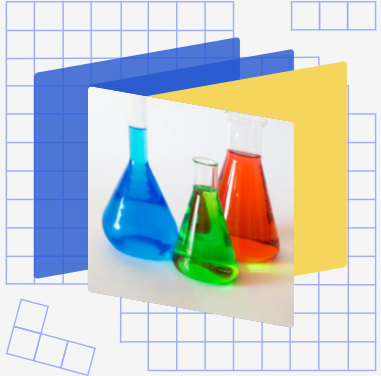 В Метапредметной олимпиаде «Команда большой страны» принимают участие педагогические команды учителей общеобразовательных организаций, преподавателей образовательных организаций из субъектов Российской Федерации. В состав одной команды входят 4 (четыре) учителя общеобразовательных организаций или 4 (четыре) преподавателя образовательных организаций, осуществляющих образовательную деятельность по общеобразовательным программам среднего профессионального образования (СПО), работающих в одной общеобразовательной (образовательной) организации. В каждой команде определяется капитан команды.Дистанционный этап проводится федеральным оператором дистанционно. Алгоритм регистрации:Шаг 1. В период с 4 сентября (10:00 по мск) по 22 октября (18:00 по мск) 2023 г.  капитан команды записывается на курс Метапредметная олимпиады «Команда большой страны» по ссылке – https://education.apkpro.ru/courses/1375/ В случае необходимости пройти регистрацию в Цифровой системе ДПО Академии Минпросвещения по ссылке https://education.apkpro.ru/. Все данные должны быть заполнены на 100%.Обратите внимание! Регистрация остальных членов команды не требуется.Шаг 2. Капитан команды направляет информацию о составе команды на адрес электронной почты konkurs@apkpro. Формат заполнения заявки прилагается. Заполняется обязательно в Excel. Без данной заявки команда не сможет принимать участие в Олимпиаде.Согласование заявок на курс (Олимпиаду) в цифровой системе ДПО проводится  с 25 сентября в 10:00 по мск (рабочие дни); 23 октября – в 10.00, 12.00, 14.00 по мск.Время выполнения заданий дистанционного этапа Олимпиады – 240 минут. Команда может выполнить задания дистанционного этапа Олимпиады только один раз. Важно! Ответы на задания размещает в своем личном кабинете капитан команды.Команды-участники самостоятельно выбирают дату и время для выполнения заданий дистанционного этапа Олимпиады в период со 02 октября (10:00 по мск) по 23 октября 2023 года (23 октября приступить к выполнению задания – не позднее 14:00, в 18:00 выполнение заданий блокируется). Проверка работ дистанционного этапа Олимпиады осуществляется автоматически на сайте Олимпиады. Результаты дистанционного этапа размещаются в личных кабинетах.Апелляции по результатам отборочного этапа не принимаются.Список результатов дистанционного этапа Олимпиады направляется ответственному лицу, назначенному региональным оператором субъекта Российской Федерации, не позднее чем через 5 рабочих дней после даты окончания дистанционного этапа соответствующей олимпиады.На официальном сайте Олимпиады размещаются списки команд-участников регионального этапа.Команды-участники дистанционного этапа Олимпиады, набравшие более 31 процента от максимального количества баллов (количество баллов и количество выполненных заданий – разные понятия), скачивают электронные сертификаты участника в личном кабинете. Формат сертификата позволяет капитану команды заполнить данные остальных членов команды (так как в сертификате заполнены Ф.И.О. только капитана, который зарегистрирован в системе).Призерами дистанционного этапа Олимпиады в каждом субъекте Российской Федерации признаются 10 (десять) команд, следующие в рейтинговой таблице за победителем (победителями). Призерами также признаются все команды, набравшие равное количество баллов с десятой командой и следующие за ней в соответствующем рейтинговом списке.Победителем и призером дистанционного этапа Олимпиады 
не может признаваться команда, набравшая менее 41 процента 
от максимального количества баллов. Команды призеров и победителей дистанционного этапа Олимпиады награждаются электронными дипломами. Оформление и выдачу дипломов обеспечивают региональные операторы субъектов Российской Федерации.Положение об Олимпиаде размещено на сайте https://konkurs.apkpro.ruВ случае, если в момент регистрации отсутствует Ваша образовательная организация в цифровой системе ДПО Академии Минпросвещения: Отправьте на электронную почту support@apkpro.ru данные своей образовательной организации:1 - полное наименование по уставу;
2 - краткое наименование по уставу;
3 - какой регион/ область/ республика/ край/ автономный округ;
4 - какой район /муниципалитет/ городской округ;
5 - ссылку на официальный сайт вашей организации для сверки информации по уставу.Региональный координатор информирует команду победителей и призеров дистанционного этапа о дальнейшем участии в региональном этапе, месте и времени проведения.  Количество базовых площадок и время проведения регионального этапа определяется каждым субъектом индивидуально. Региональный этап проводится 09-10 ноября 2023 г.